TENDRING PARISH COUNCILParish Council Meeting Please note: due to the current HM Government’s measures for Covid-19, the Parish Council will meet virtually via Zoom. If any members of the public wish to attend the virtual meeting (an id reference and passcode are required to access the Zoom meeting) or to put forward a question, contact the Chairman on 01255 830304 (no later than 24th January 2021). To: All Members of Tendring Parish Council You are summoned to a Meeting of Tendring Parish Council on Monday 25th January 2021 at 7.30 pm. This meeting will be held virtually for the purpose of transacting the following business. Yours sincerely 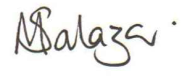 Michelle SalazarClerk to the Council During the meeting and at the Chairman’s discretion, the meeting will be opened to enable members of the public to ask questions to the Council for a maximum time of 15 minutes. Members of the public are asked to restrict their comments and/or questions to three minutes. 01.21.1469 Declaration of Interests01.21.1470 Apologies for absence01.21.1471 Minutes of 23rd November 2020 and 30th November 2020 – Council to consider and approve minutes.01.21.1472 Public QuestionsTo receive any statements/questions from members of the public. 01.21.1473 Planning – Applications receiveda(i)  20/01747/FUL Mr Dee Patel Extension to existing garage and formation of workspace above (resubmission of approved application 16/00375/FUL that has expired). Vancouver Shair Lane Tendring Clacton On Sea Essex CO16 9AEPlanning – Applications determinedb(i) 20/01122/OUT Refusal - Outline 22.12.2020 Delegated Decision Mr Moor - Sharona Limited Construction of up to 6no. dwellings (all matters reserved). Site opposite The Moors Heath Road Tendring Essex CO16 0B01.21.1474 Payment for Zoom meetingsCouncil to approve use of Parish Council debit card to pay for monthly meetings, at a cost of £14.39 (monthly charge inc. vat).01.21.1475 District Councillor report (written report)01.21.1476 County Councillor report (written report)01.21.1477 Accounts01.21.1478 PayrollCouncil to discuss recent announcement made by current provider.01.21.1479 Review of grass maintenance contractor01.21.1480 Notice boards for Goose Green and outside the village hall01.21.1481 Clerk and Councillors reports/updates01.21.1482 Date of next meeting - Monday 22nd February 2021 at 7.30 pm at a venue to be determined and subject to HM Government Covid-19 measures being reviewed.01.21.1483 Meeting closesP/ment:Payable to:Amount:Reference:EPKendall Plus£75.84November invoice grass cutting – Original invoice received was 0 amount error by Kendall Plus, new invoice issued.EPT Edwards£43.17Zoom monthly charge for 3 months – ReimbursementEPLadywell Accountancy Services£51.00Annual invoice for services provided 2020-21EPM Salazar£178.64January 2021 salary